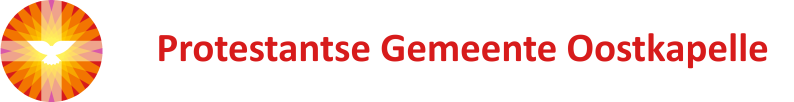 †Liturgiebij de uitvaartdienstvoorafgaande aan de begrafenis vanJacob Vogelaar Jaapechtgenoot van Kathrien Vogelaar-de Kam*  Nieuw-Beijerland, 23 september 1935 †   Goes, 31 oktober 2021Protestantse Zionskerk, Duinweg 36a te  OostkapelleVrijdag 5 november 2021 om 13.00 uurPredikant: 			ds. Ph.A. BeukenhorstOrganist: 			dhr. Rinus JobseOuderling van dienst: 	dhr. Ron WaverijnDiaconaal rentmeester:	mw. Lian Jobse-VonkVan 12.15 uur tot 12.45 uur gelegenheid om afscheid te nemenGelegenheid om het condoleanceregister te tekenenFoto’s van Jaap en muziek voorafgaande aan de dienstTijdens een kort orgelspel wordt Jaap binnengedragen – gevolgd door de predikant, ouderling van dienst en de diaconaal rentmeester – en daarna de naaste familieleden                                                                             (gelieve te staan)Lezing van het rouwbericht                (blijven staan)Ogenblik van stilte                             (blijven staan)Verwelkoming en groet                      (hierna zitten)De foto wordt neergezetMet het licht van de Paaskaars, wordt de rouwkaars aangestoken en bij de foto gezetEen witte gedachtenissteen met de naam van Jaap wordt neergelegd Samen zingen we uit het Liedboek, Psalm 23.b.: strofen 1 en 3 – ‘De Heer is mijn herder!’ Arriënne gedenkt haar vader – kort orgelspel Anouk vertelt over haar opa – kort orgelspel Renske vertelt over haar opa – kort orgelspel Samen zingen we uit de ‘Evangelische Liedbundel’, Lied 187: strofen 1 en 2 – ‘’t Scheepke onder Jezus hoede’ en ‘Zon bestraal het kleine scheepke’ GebedLezing uit de Huwelijksbijbel van Jaap en Kathrien: 1 Corinthiërs 12, 31 t/m 13,1  (NV 1951)‘Streeft dan naar de hoogste gaven. En ik wijs u een weg, die nog veel verder omhoog voert. Al ware het, dat ik met de tongen der mensen en der engelen sprak, maar had de liefde niet, ik ware schallend koper of een rinkelende cimbaal.’Korte overdenkingSamen zingen we uit de bundel ‘Geroepen om te zingen’, Lied 68: strofen 1 en 2 – ‘Als g’ in nood gezeten’ en ‘God blijft voor u zorgen’ Gebed, gevolgd door stil persoonlijk gebedSamen zingen we staande uit het Liedboek, Lied 904: strofen 1 en 5 – ‘Beveel gerust u wegen’ en ‘Maar blijft gij met vertrouwen’De witte steen wordt neergelegd op de schaalAfscheidswoord, heenzending en zegen   (staande)Aanwijzingen van de uitvaartondernemerJaap wordt uitgedragen, gelieve daarbij te gaan staan. Tijdens het uitdragen hoort u orgelmuziekTe voet naar de Algemene Begraafplaats†Begrafenis op de Algemene Begraafplaats   aan de Noordweg te OostkapelleAfscheidswoorden Gezamenlijk gebeden ‘Onze Vader’Onze Vader, die in de hemelen zijt,   uw naam worde geheiligd; uw Koninkrijk kome;   uw wil geschiede,  gelijk in de hemel alzo ook op de aarde.Geef ons heden ons dagelijks brood;en vergeef ons onze schulden,gelijk ook wij vergeven onze schuldenaren;en leid ons niet in verzoeking, maar verlos ons van de boze.Want van U is het Koninkrijk    en de kracht en de heerlijkheidin eeuwigheid. Amen.Dankwoord namens de familie uitgesproken door AriënnePersoonlijke afscheidsgroet bij het grafGelegenheid om de familie te condoleren en elkaar te ontmoeten in ‘De Babbelaar’, Dorpsstraat 18Predikant:  ds. Ph.A. BeukenhorstDuinweg 36, 4356 AS OostkapelleTelefoon: 0118-586648 